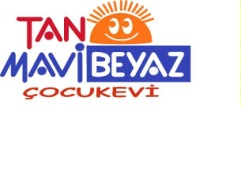 KASIM AYI  -  PSİKOMOTOR ALAN5-6 YAŞAmaç  1. Bedensel koordinasyon gerektiren belirli hareketleri yapabilmeKazanım2. Değişik yönlere yuvarlanır.4. Sözel yönergelere uygun olarak yürür.6. Belirli bir mesafeyi sürünerek gider.10. Belli bir yükseklikten atlar.Amaç  2. El ve göz koordinasyonu gerektiren belirli hareketleri yapabilmeKazanım7. El becerilerini gerektiren bazı araçları kullanır.8. Nesneleri yeni şekiller oluşturacak biçimde bir araya getirir.10. Yönergeye uygun çizgiler çizer.11. Şekilleri değişik araçlar kullanarak çizer.13. Malzemeleri istenilen nitelikte keser.14. Malzemeleri istenilen nitelikte yapıştırır.Amaç  4. Küçük kaslarını kullanarak belirli bir güç gerektiren hareketleri yapabilmeKazanım1. Nesneleri kopartır/yırtar.2. Nesneleri sıkar.4. Malzemelere elleriyle şekil verir.Amaç  5. Denge gerektiren belirli hareketleri yapabilmeKazanım1. Farklı zeminler üzerinde yürür.SOSYAL-DUYGUSAL ALAN Amaç  2. Duygularını fark edebilmeKazanım1. Duygularını söyler.2. Duygularının nedenlerini açıklar.3. Duygularının sonuçlarını açıklar.Amaç  5. Başkalarının duygularını fark edebilmeKazanım1. Başkalarının duygularını ifade eder.KASIM AYI  -  PSİKOMOTOR ALAN5-6 YAŞAmaç  1. Bedensel koordinasyon gerektiren belirli hareketleri yapabilmeKazanım2. Değişik yönlere yuvarlanır.4. Sözel yönergelere uygun olarak yürür.6. Belirli bir mesafeyi sürünerek gider.10. Belli bir yükseklikten atlar.Amaç  2. El ve göz koordinasyonu gerektiren belirli hareketleri yapabilmeKazanım7. El becerilerini gerektiren bazı araçları kullanır.8. Nesneleri yeni şekiller oluşturacak biçimde bir araya getirir.10. Yönergeye uygun çizgiler çizer.11. Şekilleri değişik araçlar kullanarak çizer.13. Malzemeleri istenilen nitelikte keser.14. Malzemeleri istenilen nitelikte yapıştırır.Amaç  4. Küçük kaslarını kullanarak belirli bir güç gerektiren hareketleri yapabilmeKazanım1. Nesneleri kopartır/yırtar.2. Nesneleri sıkar.4. Malzemelere elleriyle şekil verir.Amaç  5. Denge gerektiren belirli hareketleri yapabilmeKazanım1. Farklı zeminler üzerinde yürür.SOSYAL-DUYGUSAL ALAN Amaç  2. Duygularını fark edebilmeKazanım1. Duygularını söyler.2. Duygularının nedenlerini açıklar.3. Duygularının sonuçlarını açıklar.Amaç  5. Başkalarının duygularını fark edebilmeKazanım1. Başkalarının duygularını ifade eder.KASIM AYI  -  PSİKOMOTOR ALAN5-6 YAŞAmaç  1. Bedensel koordinasyon gerektiren belirli hareketleri yapabilmeKazanım2. Değişik yönlere yuvarlanır.4. Sözel yönergelere uygun olarak yürür.6. Belirli bir mesafeyi sürünerek gider.10. Belli bir yükseklikten atlar.Amaç  2. El ve göz koordinasyonu gerektiren belirli hareketleri yapabilmeKazanım7. El becerilerini gerektiren bazı araçları kullanır.8. Nesneleri yeni şekiller oluşturacak biçimde bir araya getirir.10. Yönergeye uygun çizgiler çizer.11. Şekilleri değişik araçlar kullanarak çizer.13. Malzemeleri istenilen nitelikte keser.14. Malzemeleri istenilen nitelikte yapıştırır.Amaç  4. Küçük kaslarını kullanarak belirli bir güç gerektiren hareketleri yapabilmeKazanım1. Nesneleri kopartır/yırtar.2. Nesneleri sıkar.4. Malzemelere elleriyle şekil verir.Amaç  5. Denge gerektiren belirli hareketleri yapabilmeKazanım1. Farklı zeminler üzerinde yürür.SOSYAL-DUYGUSAL ALAN Amaç  2. Duygularını fark edebilmeKazanım1. Duygularını söyler.2. Duygularının nedenlerini açıklar.3. Duygularının sonuçlarını açıklar.Amaç  5. Başkalarının duygularını fark edebilmeKazanım1. Başkalarının duygularını ifade eder.Amaç  6. Başkalarıyla ilişkilerini yönetebilmeKazanım2. Grup etkinliklerine kendiliğinden katılır.3. Grupta sorumluluk almaya istekli olur.4. Aldığı sorumluğu yerine getirir.Amaç  9. Yaşamın iyileştirilmesinde ve korunmasında sorumluluk alabilmeKazanım 2. Günlük yaşamdaki kurallara uyar.3. Canlıların yaşama hakkına özen gösterir.4. Canlıların bakımını üstlenme ve korur.Amaç  11. Estetik özellikler taşıyan ürünler oluşturabilmeKazanım2. Özgün şiir, öykü, şarkı vb. söyler. 3. Görsel sanat etkinliklerinde ürün yapar.4. Görsel sanat etkinliklerinde özgün ürün yapar.5. Çeşitli materyaller kullanarak ritim oluşturma7. Ürünlerini çeşitli yollarla sunar.Amaç  15. Atatürk ile ilgili etkinliklere ilgi gösterebilmeKazanım1. Atatürk ile ilgili etkinliklere katılır.2. Atatürk ile ilgili etkinliklerde aldığı sorumlulukları yerine getirir.DİL ALANI Amaç  4. Kendini sözel olarak ifade edebilme  Kazanım1. Dinlerken / konuşurken göz kontağı kurar. 2. Sohbete katılır.3. Belli bir konuda konuşmayı başlatır.4. Belli bir konuda konuşmayı sürdürür.5. Söz almak için sıra bekler. 6. Duygu, düşünce ve hayallerini söyler.  7. Duygu, düşünce ve hayallerini yaratıcı yollarla açıklar.Amaç  6. Başkalarıyla ilişkilerini yönetebilmeKazanım2. Grup etkinliklerine kendiliğinden katılır.3. Grupta sorumluluk almaya istekli olur.4. Aldığı sorumluğu yerine getirir.Amaç  9. Yaşamın iyileştirilmesinde ve korunmasında sorumluluk alabilmeKazanım 2. Günlük yaşamdaki kurallara uyar.3. Canlıların yaşama hakkına özen gösterir.4. Canlıların bakımını üstlenme ve korur.Amaç  11. Estetik özellikler taşıyan ürünler oluşturabilmeKazanım2. Özgün şiir, öykü, şarkı vb. söyler. 3. Görsel sanat etkinliklerinde ürün yapar.4. Görsel sanat etkinliklerinde özgün ürün yapar.5. Çeşitli materyaller kullanarak ritim oluşturma7. Ürünlerini çeşitli yollarla sunar.Amaç  15. Atatürk ile ilgili etkinliklere ilgi gösterebilmeKazanım1. Atatürk ile ilgili etkinliklere katılır.2. Atatürk ile ilgili etkinliklerde aldığı sorumlulukları yerine getirir.DİL ALANI Amaç  4. Kendini sözel olarak ifade edebilme  Kazanım1. Dinlerken / konuşurken göz kontağı kurar. 2. Sohbete katılır.3. Belli bir konuda konuşmayı başlatır.4. Belli bir konuda konuşmayı sürdürür.5. Söz almak için sıra bekler. 6. Duygu, düşünce ve hayallerini söyler.  7. Duygu, düşünce ve hayallerini yaratıcı yollarla açıklar.Amaç  6. Başkalarıyla ilişkilerini yönetebilmeKazanım2. Grup etkinliklerine kendiliğinden katılır.3. Grupta sorumluluk almaya istekli olur.4. Aldığı sorumluğu yerine getirir.Amaç  9. Yaşamın iyileştirilmesinde ve korunmasında sorumluluk alabilmeKazanım 2. Günlük yaşamdaki kurallara uyar.3. Canlıların yaşama hakkına özen gösterir.4. Canlıların bakımını üstlenme ve korur.Amaç  11. Estetik özellikler taşıyan ürünler oluşturabilmeKazanım2. Özgün şiir, öykü, şarkı vb. söyler. 3. Görsel sanat etkinliklerinde ürün yapar.4. Görsel sanat etkinliklerinde özgün ürün yapar.5. Çeşitli materyaller kullanarak ritim oluşturma7. Ürünlerini çeşitli yollarla sunar.Amaç  15. Atatürk ile ilgili etkinliklere ilgi gösterebilmeKazanım1. Atatürk ile ilgili etkinliklere katılır.2. Atatürk ile ilgili etkinliklerde aldığı sorumlulukları yerine getirir.DİL ALANI Amaç  4. Kendini sözel olarak ifade edebilme  Kazanım1. Dinlerken / konuşurken göz kontağı kurar. 2. Sohbete katılır.3. Belli bir konuda konuşmayı başlatır.4. Belli bir konuda konuşmayı sürdürür.5. Söz almak için sıra bekler. 6. Duygu, düşünce ve hayallerini söyler.  7. Duygu, düşünce ve hayallerini yaratıcı yollarla açıklar.Amaç  5. Dinlediklerini çeşitli yollarla ifade edebilmeKazanım3. Dinlediklerine ilişkin sorulara cevap verir.4. Dinlediklerini özetler.5. Dinlediklerini resim, müzik, drama, şiir, öykü vb. yollarla sergiler.Amaç  7. Ses bilgisinin farkında olabilme Kazanım1. Sözcüklerin başlangıç seslerini söyler. Amaç  8. Görsel materyalleri okuyabilmeKazanım1. Görsel materyalleri inceler.2. Görsel materyallerle ilgili soru sorar.3. Görsel materyallerle ilgili sorulara cevap verir. BİLİŞSEL ALANAmaç 3. Dikkatini toplayabilmeKazanım1. Dikkat edilmesi gereken nesne/durum/olayı fark eder.2. Dikkatini nesne/durum/olay üzerinde yoğunlaştırır.3. Dikkat edilmesi gereken nesne/durum/olayı söyler.4. Nesne/durum/olayı ayrıntılarıyla açıklama.Amaç  4. Algıladıklarını hatırlayabilme Kazanım1. Olay nesne ya da varlıkları söyler.7. Nesnelerin neden yapıldığını söyler.8. Nesnelerin içinden eksilen ya da eklenen bir nesneyi söyler.Amaç  6. Nesne ya da varlıkları çeşitli özelliklerine göre gruplayabilmeKazanım1. Nesne ya da varlıkları renklerine göre gruplar.2. Nesne ya da varlıkları şekillerine göre gruplar.3. Nesne ya da varlıkları büyüklüklerine göre gruplar.5. Nesne ya da varlıkları dokunsal özelliklerine göre gruplar.Amaç  5. Dinlediklerini çeşitli yollarla ifade edebilmeKazanım3. Dinlediklerine ilişkin sorulara cevap verir.4. Dinlediklerini özetler.5. Dinlediklerini resim, müzik, drama, şiir, öykü vb. yollarla sergiler.Amaç  7. Ses bilgisinin farkında olabilme Kazanım1. Sözcüklerin başlangıç seslerini söyler. Amaç  8. Görsel materyalleri okuyabilmeKazanım1. Görsel materyalleri inceler.2. Görsel materyallerle ilgili soru sorar.3. Görsel materyallerle ilgili sorulara cevap verir. BİLİŞSEL ALANAmaç 3. Dikkatini toplayabilmeKazanım1. Dikkat edilmesi gereken nesne/durum/olayı fark eder.2. Dikkatini nesne/durum/olay üzerinde yoğunlaştırır.3. Dikkat edilmesi gereken nesne/durum/olayı söyler.4. Nesne/durum/olayı ayrıntılarıyla açıklama.Amaç  4. Algıladıklarını hatırlayabilme Kazanım1. Olay nesne ya da varlıkları söyler.7. Nesnelerin neden yapıldığını söyler.8. Nesnelerin içinden eksilen ya da eklenen bir nesneyi söyler.Amaç  6. Nesne ya da varlıkları çeşitli özelliklerine göre gruplayabilmeKazanım1. Nesne ya da varlıkları renklerine göre gruplar.2. Nesne ya da varlıkları şekillerine göre gruplar.3. Nesne ya da varlıkları büyüklüklerine göre gruplar.5. Nesne ya da varlıkları dokunsal özelliklerine göre gruplar.Amaç  5. Dinlediklerini çeşitli yollarla ifade edebilmeKazanım3. Dinlediklerine ilişkin sorulara cevap verir.4. Dinlediklerini özetler.5. Dinlediklerini resim, müzik, drama, şiir, öykü vb. yollarla sergiler.Amaç  7. Ses bilgisinin farkında olabilme Kazanım1. Sözcüklerin başlangıç seslerini söyler. Amaç  8. Görsel materyalleri okuyabilmeKazanım1. Görsel materyalleri inceler.2. Görsel materyallerle ilgili soru sorar.3. Görsel materyallerle ilgili sorulara cevap verir. BİLİŞSEL ALANAmaç 3. Dikkatini toplayabilmeKazanım1. Dikkat edilmesi gereken nesne/durum/olayı fark eder.2. Dikkatini nesne/durum/olay üzerinde yoğunlaştırır.3. Dikkat edilmesi gereken nesne/durum/olayı söyler.4. Nesne/durum/olayı ayrıntılarıyla açıklama.Amaç  4. Algıladıklarını hatırlayabilme Kazanım1. Olay nesne ya da varlıkları söyler.7. Nesnelerin neden yapıldığını söyler.8. Nesnelerin içinden eksilen ya da eklenen bir nesneyi söyler.Amaç  6. Nesne ya da varlıkları çeşitli özelliklerine göre gruplayabilmeKazanım1. Nesne ya da varlıkları renklerine göre gruplar.2. Nesne ya da varlıkları şekillerine göre gruplar.3. Nesne ya da varlıkları büyüklüklerine göre gruplar.5. Nesne ya da varlıkları dokunsal özelliklerine göre gruplar.Amaç  5. Dinlediklerini çeşitli yollarla ifade edebilmeKazanım3. Dinlediklerine ilişkin sorulara cevap verir.4. Dinlediklerini özetler.5. Dinlediklerini resim, müzik, drama, şiir, öykü vb. yollarla sergiler.Amaç  7. Ses bilgisinin farkında olabilme Kazanım1. Sözcüklerin başlangıç seslerini söyler. Amaç  8. Görsel materyalleri okuyabilmeKazanım1. Görsel materyalleri inceler.2. Görsel materyallerle ilgili soru sorar.3. Görsel materyallerle ilgili sorulara cevap verir. BİLİŞSEL ALANAmaç 3. Dikkatini toplayabilmeKazanım1. Dikkat edilmesi gereken nesne/durum/olayı fark eder.2. Dikkatini nesne/durum/olay üzerinde yoğunlaştırır.3. Dikkat edilmesi gereken nesne/durum/olayı söyler.4. Nesne/durum/olayı ayrıntılarıyla açıklama.Amaç  4. Algıladıklarını hatırlayabilme Kazanım1. Olay nesne ya da varlıkları söyler.7. Nesnelerin neden yapıldığını söyler.8. Nesnelerin içinden eksilen ya da eklenen bir nesneyi söyler.Amaç  6. Nesne ya da varlıkları çeşitli özelliklerine göre gruplayabilmeKazanım1. Nesne ya da varlıkları renklerine göre gruplar.2. Nesne ya da varlıkları şekillerine göre gruplar.3. Nesne ya da varlıkları büyüklüklerine göre gruplar.5. Nesne ya da varlıkları dokunsal özelliklerine göre gruplar.Amaç  9. Nesneleri sayabilmeKazanım3. Söylenilen sayı kadar nesneyi gösterir.4. Gösterilen belli sayıdaki nesneyi doğru olarak sayar. Amaç  10. Geometrik şekilleri tanıyabilmeKazanım2. Daire, üçgen, kare ve dikdörtgene benzeyen nesneleri gösterir.3. Daire, üçgen, kare ve dikdörtgenleri kullanarak farklı modeller oluşturur.Amaç  11. Günlük yaşamda kullanılan belli başlı sembolleri tanıyabilmeKazanım3. 10 içindeki rakamları okur.Amaç  14. Parça bütün ilişkisini kavrayabilmeKazanım1. Bir bütünün parçalarını söyler.Amaç  16. Belli durum ve olaylarla ilgili neden-sonuç ilişkisi kurabilmeKazanım1. Bir olayın olası nedenlerini söyler.2. Bir olayın olası sonuçlarını söyler.ÖZBAKIM BECERİLERİAmaç  1. Temizlik kurallarını uygulayabilmeKazanım1. Temizlikle ilgili malzemeleri doğru kullanır.2. El yüz ve vücudun diğer kısımlarını uygun biçimde yıkar.3. Tuvalet gereksinimine yönelik işleri yardımsız yapar.Amaç  9. Nesneleri sayabilmeKazanım3. Söylenilen sayı kadar nesneyi gösterir.4. Gösterilen belli sayıdaki nesneyi doğru olarak sayar. Amaç  10. Geometrik şekilleri tanıyabilmeKazanım2. Daire, üçgen, kare ve dikdörtgene benzeyen nesneleri gösterir.3. Daire, üçgen, kare ve dikdörtgenleri kullanarak farklı modeller oluşturur.Amaç  11. Günlük yaşamda kullanılan belli başlı sembolleri tanıyabilmeKazanım3. 10 içindeki rakamları okur.Amaç  14. Parça bütün ilişkisini kavrayabilmeKazanım1. Bir bütünün parçalarını söyler.Amaç  16. Belli durum ve olaylarla ilgili neden-sonuç ilişkisi kurabilmeKazanım1. Bir olayın olası nedenlerini söyler.2. Bir olayın olası sonuçlarını söyler.ÖZBAKIM BECERİLERİAmaç  1. Temizlik kurallarını uygulayabilmeKazanım1. Temizlikle ilgili malzemeleri doğru kullanır.2. El yüz ve vücudun diğer kısımlarını uygun biçimde yıkar.3. Tuvalet gereksinimine yönelik işleri yardımsız yapar.Amaç  9. Nesneleri sayabilmeKazanım3. Söylenilen sayı kadar nesneyi gösterir.4. Gösterilen belli sayıdaki nesneyi doğru olarak sayar. Amaç  10. Geometrik şekilleri tanıyabilmeKazanım2. Daire, üçgen, kare ve dikdörtgene benzeyen nesneleri gösterir.3. Daire, üçgen, kare ve dikdörtgenleri kullanarak farklı modeller oluşturur.Amaç  11. Günlük yaşamda kullanılan belli başlı sembolleri tanıyabilmeKazanım3. 10 içindeki rakamları okur.Amaç  14. Parça bütün ilişkisini kavrayabilmeKazanım1. Bir bütünün parçalarını söyler.Amaç  16. Belli durum ve olaylarla ilgili neden-sonuç ilişkisi kurabilmeKazanım1. Bir olayın olası nedenlerini söyler.2. Bir olayın olası sonuçlarını söyler.ÖZBAKIM BECERİLERİAmaç  1. Temizlik kurallarını uygulayabilmeKazanım1. Temizlikle ilgili malzemeleri doğru kullanır.2. El yüz ve vücudun diğer kısımlarını uygun biçimde yıkar.3. Tuvalet gereksinimine yönelik işleri yardımsız yapar.Amaç  2. Giysilerini giyme ve çıkarabilmeKazanım1. Duruma ve hava koşullarına uygun giyeceği seçer.Amaç  2. Giysilerini giyme ve çıkarabilmeKazanım1. Duruma ve hava koşullarına uygun giyeceği seçer.Amaç  2. Giysilerini giyme ve çıkarabilmeKazanım1. Duruma ve hava koşullarına uygun giyeceği seçer.Amaç  2. Giysilerini giyme ve çıkarabilmeKazanım1. Duruma ve hava koşullarına uygun giyeceği seçer.Amaç  3. Doğru beslenmenin önemini fark edebilmeKazanım1. Yiyecekleri ayırım yapmadan yer/içer.2. Yeterli miktarda yiyeceği yer/içer.Amaç  3. Doğru beslenmenin önemini fark edebilmeKazanım1. Yiyecekleri ayırım yapmadan yer/içer.2. Yeterli miktarda yiyeceği yer/içer.Amaç  3. Doğru beslenmenin önemini fark edebilmeKazanım1. Yiyecekleri ayırım yapmadan yer/içer.2. Yeterli miktarda yiyeceği yer/içer.KAVRAMLARGEZİ GÖZLEMBELİRLİ GÜN VE HAFTALARBELİRLİ GÜN VE HAFTALARAİLE KATILIMIDEĞERLENDİRMEDEĞERLENDİRMEAna renklerdaire – üçgen – kareKenar – köşe, Kaygan – pütürlüEşit nesne grupları gruplamaGösterilen nesneleri saymaKalabalık – tenhaİnce – kalınEski-yeniYüksek-alçakKızgın olma - korkma -1-4 Kasım KızılayHaftası-6-9 Kasım Kurban Bayramı10 Kasım Atatürk’ü Anma Günü13 Kasım Dünya Çocuk Kitapları Haftası-1-4 Kasım KızılayHaftası-6-9 Kasım Kurban Bayramı10 Kasım Atatürk’ü Anma Günü13 Kasım Dünya Çocuk Kitapları Haftası-	Çocukla Birlikte Sararmış, Kurumuş Yapraklar, Kozalaklar vb. Çevreden Toplama ve Toplananlar Hakkında Çocukla Konuşma-	Atatürk’ü Anma Haftasında Oluşturulan Atatürk Köşesine Katkıda Bulunma (Çiçek Resim vb.)-	Çocuğa Günlük Yaşam İçinde Sofrayı Hazırlama, Toplama Gibi Sorumluluklar Verme. -	13 Kasım Dünya Çocuk Kitapları Haftası’nda Kitapçıya Giderek Çocuğunuzla Birlikte Kitap Seçip Alma. Yıpranmış Kitapları Birlikte Tamir Etme.         3-4 YAŞPSİKOMOTOR ALANAmaç  1. Bedensel koordinasyon gerektiren belirli hareketleri yapabilmeKazanım3.Değişik yönlere uzanır. 4. Sözel yönergelere uygun olarak yürür.6. Belirli bir mesafeyi sürünerek gider.Amaç  2. El ve göz koordinasyonu gerektiren belirli hareketleri yapabilmeKazanım7. El becerilerini gerektiren bazı araçları kullanır.9. Değişik malzemeler kullanarak resim yapar.10. Yönergeye uygun çizgiler çizer.13. Malzemeleri istenilen nitelikte keser.Amaç  4. Küçük kaslarını kullanarak belirli bir güç gerektiren hareketleri yapabilmeKazanım2. Nesneleri sıkar.4. Malzemelere elleriyle şekil verir.SOSYAL-DUYGUSAL ALAN Amaç  2. Duygularını fark edebilmeKazanım1. Duygularını söyler.2. Duygularının nedenlerini açıklar.3. Duygularının sonuçlarını açıklar.Amaç  4. Kendi kendini güdüleyebilmeKazanım1. Kendiliğinden bir işe başlar.2. Başladığı işi bitirme çabası gösterir.         3-4 YAŞPSİKOMOTOR ALANAmaç  1. Bedensel koordinasyon gerektiren belirli hareketleri yapabilmeKazanım3.Değişik yönlere uzanır. 4. Sözel yönergelere uygun olarak yürür.6. Belirli bir mesafeyi sürünerek gider.Amaç  2. El ve göz koordinasyonu gerektiren belirli hareketleri yapabilmeKazanım7. El becerilerini gerektiren bazı araçları kullanır.9. Değişik malzemeler kullanarak resim yapar.10. Yönergeye uygun çizgiler çizer.13. Malzemeleri istenilen nitelikte keser.Amaç  4. Küçük kaslarını kullanarak belirli bir güç gerektiren hareketleri yapabilmeKazanım2. Nesneleri sıkar.4. Malzemelere elleriyle şekil verir.SOSYAL-DUYGUSAL ALAN Amaç  2. Duygularını fark edebilmeKazanım1. Duygularını söyler.2. Duygularının nedenlerini açıklar.3. Duygularının sonuçlarını açıklar.Amaç  4. Kendi kendini güdüleyebilmeKazanım1. Kendiliğinden bir işe başlar.2. Başladığı işi bitirme çabası gösterir.         3-4 YAŞPSİKOMOTOR ALANAmaç  1. Bedensel koordinasyon gerektiren belirli hareketleri yapabilmeKazanım3.Değişik yönlere uzanır. 4. Sözel yönergelere uygun olarak yürür.6. Belirli bir mesafeyi sürünerek gider.Amaç  2. El ve göz koordinasyonu gerektiren belirli hareketleri yapabilmeKazanım7. El becerilerini gerektiren bazı araçları kullanır.9. Değişik malzemeler kullanarak resim yapar.10. Yönergeye uygun çizgiler çizer.13. Malzemeleri istenilen nitelikte keser.Amaç  4. Küçük kaslarını kullanarak belirli bir güç gerektiren hareketleri yapabilmeKazanım2. Nesneleri sıkar.4. Malzemelere elleriyle şekil verir.SOSYAL-DUYGUSAL ALAN Amaç  2. Duygularını fark edebilmeKazanım1. Duygularını söyler.2. Duygularının nedenlerini açıklar.3. Duygularının sonuçlarını açıklar.Amaç  4. Kendi kendini güdüleyebilmeKazanım1. Kendiliğinden bir işe başlar.2. Başladığı işi bitirme çabası gösterir.Amaç  6. Başkalarıyla ilişkilerini yönetebilmeKazanım1. Kendiliğinden iletişimi başlatır.2. Grup etkinliklerine kendiliğinden katılır.6. Gerekli durumlarda nezaket sözcüklerini kullanır.Amaç  9. Yaşamın iyileştirilmesinde ve korunmasında sorumluluk alabilmeKazanım 2. Günlük yaşamdaki kurallara uyar.Amaç  11. Estetik özellikler taşıyan ürünler oluşturabilmeKazanım2. Özgün şiir, öykü, şarkı vb. söyler. 3. Görsel sanat etkinliklerinde ürün yapar.Amaç  15. Atatürk ile ilgili etkinliklere ilgi gösterebilmeKazanım1. Atatürk ile ilgili etkinliklere katılır.2. Atatürk ile ilgili etkinliklerde aldığı sorumlulukları yerine getirir.        DİL ALANI Amaç  4. Kendini sözel olarak ifade edebilme  Kazanım1. Dinlerken / konuşurken göz kontağı kurar. 2. Sohbete katılır.3. Belli bir konuda konuşmayı başlatır.4. Belli bir konuda konuşmayı sürdürür.Amaç  5. Dinlediklerini çeşitli yollarla ifade edebilmeKazanım2. Dinlediklerine ilişkin sorular sorar.3. Dinlediklerine ilişkin sorulara cevap verir.5. Dinlediklerini resim, müzik, drama, şiir, öykü vb. yollarla sergiler.Amaç  6. Başkalarıyla ilişkilerini yönetebilmeKazanım1. Kendiliğinden iletişimi başlatır.2. Grup etkinliklerine kendiliğinden katılır.6. Gerekli durumlarda nezaket sözcüklerini kullanır.Amaç  9. Yaşamın iyileştirilmesinde ve korunmasında sorumluluk alabilmeKazanım 2. Günlük yaşamdaki kurallara uyar.Amaç  11. Estetik özellikler taşıyan ürünler oluşturabilmeKazanım2. Özgün şiir, öykü, şarkı vb. söyler. 3. Görsel sanat etkinliklerinde ürün yapar.Amaç  15. Atatürk ile ilgili etkinliklere ilgi gösterebilmeKazanım1. Atatürk ile ilgili etkinliklere katılır.2. Atatürk ile ilgili etkinliklerde aldığı sorumlulukları yerine getirir.        DİL ALANI Amaç  4. Kendini sözel olarak ifade edebilme  Kazanım1. Dinlerken / konuşurken göz kontağı kurar. 2. Sohbete katılır.3. Belli bir konuda konuşmayı başlatır.4. Belli bir konuda konuşmayı sürdürür.Amaç  5. Dinlediklerini çeşitli yollarla ifade edebilmeKazanım2. Dinlediklerine ilişkin sorular sorar.3. Dinlediklerine ilişkin sorulara cevap verir.5. Dinlediklerini resim, müzik, drama, şiir, öykü vb. yollarla sergiler.Amaç  6. Başkalarıyla ilişkilerini yönetebilmeKazanım1. Kendiliğinden iletişimi başlatır.2. Grup etkinliklerine kendiliğinden katılır.6. Gerekli durumlarda nezaket sözcüklerini kullanır.Amaç  9. Yaşamın iyileştirilmesinde ve korunmasında sorumluluk alabilmeKazanım 2. Günlük yaşamdaki kurallara uyar.Amaç  11. Estetik özellikler taşıyan ürünler oluşturabilmeKazanım2. Özgün şiir, öykü, şarkı vb. söyler. 3. Görsel sanat etkinliklerinde ürün yapar.Amaç  15. Atatürk ile ilgili etkinliklere ilgi gösterebilmeKazanım1. Atatürk ile ilgili etkinliklere katılır.2. Atatürk ile ilgili etkinliklerde aldığı sorumlulukları yerine getirir.        DİL ALANI Amaç  4. Kendini sözel olarak ifade edebilme  Kazanım1. Dinlerken / konuşurken göz kontağı kurar. 2. Sohbete katılır.3. Belli bir konuda konuşmayı başlatır.4. Belli bir konuda konuşmayı sürdürür.Amaç  5. Dinlediklerini çeşitli yollarla ifade edebilmeKazanım2. Dinlediklerine ilişkin sorular sorar.3. Dinlediklerine ilişkin sorulara cevap verir.5. Dinlediklerini resim, müzik, drama, şiir, öykü vb. yollarla sergiler.Amaç  8. Görsel materyalleri okuyabilmeKazanım1. Görsel materyalleri inceler.2. Görsel materyallerle ilgili soru sorar.      3. Görsel materyallerle ilgili sorulara cevap verir.4. Görsel materyalleri açıklar. BİLİŞSEL ALANAmaç 2. Nesne, olay ya da varlıkların çeşitli özelliklerini gözlemleyebilmeKazanım1. Nesne olay ya da varlıkların özelliklerini söyler.2. Nesne olay ya da varlıkların özelliklerini karşılaştırır.Amaç 3. Dikkatini toplayabilmeKazanım1. Dikkat edilmesi gereken nesne/durum/olayı fark eder.2. Dikkatini nesne/durum/olay üzerinde yoğunlaştırır.3. Dikkat edilmesi gereken nesne/durum/olayı söyler.Amaç 5. Nesne ya da varlıkları çeşitli özelliklerine göre eşleştirebilmeKazanım1. Nesne ya da varlıkları birebir eşleştirir. 2. Nesne ya da varlıkları renklerine göre eşleştirir.3. Nesne ya da varlıkları şekillerine göre eşleştirir.7. Nesne ya da varlıkları kullanım amaçlarına göre eşleştirir.Amaç  8. Görsel materyalleri okuyabilmeKazanım1. Görsel materyalleri inceler.2. Görsel materyallerle ilgili soru sorar.      3. Görsel materyallerle ilgili sorulara cevap verir.4. Görsel materyalleri açıklar. BİLİŞSEL ALANAmaç 2. Nesne, olay ya da varlıkların çeşitli özelliklerini gözlemleyebilmeKazanım1. Nesne olay ya da varlıkların özelliklerini söyler.2. Nesne olay ya da varlıkların özelliklerini karşılaştırır.Amaç 3. Dikkatini toplayabilmeKazanım1. Dikkat edilmesi gereken nesne/durum/olayı fark eder.2. Dikkatini nesne/durum/olay üzerinde yoğunlaştırır.3. Dikkat edilmesi gereken nesne/durum/olayı söyler.Amaç 5. Nesne ya da varlıkları çeşitli özelliklerine göre eşleştirebilmeKazanım1. Nesne ya da varlıkları birebir eşleştirir. 2. Nesne ya da varlıkları renklerine göre eşleştirir.3. Nesne ya da varlıkları şekillerine göre eşleştirir.7. Nesne ya da varlıkları kullanım amaçlarına göre eşleştirir.Amaç  8. Görsel materyalleri okuyabilmeKazanım1. Görsel materyalleri inceler.2. Görsel materyallerle ilgili soru sorar.      3. Görsel materyallerle ilgili sorulara cevap verir.4. Görsel materyalleri açıklar. BİLİŞSEL ALANAmaç 2. Nesne, olay ya da varlıkların çeşitli özelliklerini gözlemleyebilmeKazanım1. Nesne olay ya da varlıkların özelliklerini söyler.2. Nesne olay ya da varlıkların özelliklerini karşılaştırır.Amaç 3. Dikkatini toplayabilmeKazanım1. Dikkat edilmesi gereken nesne/durum/olayı fark eder.2. Dikkatini nesne/durum/olay üzerinde yoğunlaştırır.3. Dikkat edilmesi gereken nesne/durum/olayı söyler.Amaç 5. Nesne ya da varlıkları çeşitli özelliklerine göre eşleştirebilmeKazanım1. Nesne ya da varlıkları birebir eşleştirir. 2. Nesne ya da varlıkları renklerine göre eşleştirir.3. Nesne ya da varlıkları şekillerine göre eşleştirir.7. Nesne ya da varlıkları kullanım amaçlarına göre eşleştirir.Amaç  8. Görsel materyalleri okuyabilmeKazanım1. Görsel materyalleri inceler.2. Görsel materyallerle ilgili soru sorar.      3. Görsel materyallerle ilgili sorulara cevap verir.4. Görsel materyalleri açıklar. BİLİŞSEL ALANAmaç 2. Nesne, olay ya da varlıkların çeşitli özelliklerini gözlemleyebilmeKazanım1. Nesne olay ya da varlıkların özelliklerini söyler.2. Nesne olay ya da varlıkların özelliklerini karşılaştırır.Amaç 3. Dikkatini toplayabilmeKazanım1. Dikkat edilmesi gereken nesne/durum/olayı fark eder.2. Dikkatini nesne/durum/olay üzerinde yoğunlaştırır.3. Dikkat edilmesi gereken nesne/durum/olayı söyler.Amaç 5. Nesne ya da varlıkları çeşitli özelliklerine göre eşleştirebilmeKazanım1. Nesne ya da varlıkları birebir eşleştirir. 2. Nesne ya da varlıkları renklerine göre eşleştirir.3. Nesne ya da varlıkları şekillerine göre eşleştirir.7. Nesne ya da varlıkları kullanım amaçlarına göre eşleştirir.Amaç  4. Algıladıklarını hatırlayabilme Kazanım1. Olay nesne ya da varlıkları söyler.8. Nesnelerin içinden eksilen ya da eklenen bir nesneyi söyler. Amaç  9. Nesneleri sayabilmeKazanım3. Söylenilen sayı kadar nesneyi gösterir.Amaç  11. Günlük yaşamda kullanılan belli başlı sembolleri tanıyabilmeKazanım1. Gösterilen sembolün anlamını söyler. 2. Verilen açıklamaya uygun sembolü gösterir.3. 10 içindeki rakamları okur.ÖZBAKIM BECERİLERİAmaç  1. Temizlik kurallarını uygulayabilmeKazanım1. Temizlikle ilgili malzemeleri doğru kullanır.2. El yüz ve vücudun diğer kısımlarını uygun biçimde yıkar.3. Tuvalet gereksinimine yönelik işleri yardımsız yapar.Amaç  3. Doğru beslenmenin önemini fark edebilmeKazanım1. Yiyecekleri ayırım yapmadan yer/içer.2. Yeterli miktarda yiyeceği yer/içer.Amaç  4. Algıladıklarını hatırlayabilme Kazanım1. Olay nesne ya da varlıkları söyler.8. Nesnelerin içinden eksilen ya da eklenen bir nesneyi söyler. Amaç  9. Nesneleri sayabilmeKazanım3. Söylenilen sayı kadar nesneyi gösterir.Amaç  11. Günlük yaşamda kullanılan belli başlı sembolleri tanıyabilmeKazanım1. Gösterilen sembolün anlamını söyler. 2. Verilen açıklamaya uygun sembolü gösterir.3. 10 içindeki rakamları okur.ÖZBAKIM BECERİLERİAmaç  1. Temizlik kurallarını uygulayabilmeKazanım1. Temizlikle ilgili malzemeleri doğru kullanır.2. El yüz ve vücudun diğer kısımlarını uygun biçimde yıkar.3. Tuvalet gereksinimine yönelik işleri yardımsız yapar.Amaç  3. Doğru beslenmenin önemini fark edebilmeKazanım1. Yiyecekleri ayırım yapmadan yer/içer.2. Yeterli miktarda yiyeceği yer/içer.Amaç  4. Algıladıklarını hatırlayabilme Kazanım1. Olay nesne ya da varlıkları söyler.8. Nesnelerin içinden eksilen ya da eklenen bir nesneyi söyler. Amaç  9. Nesneleri sayabilmeKazanım3. Söylenilen sayı kadar nesneyi gösterir.Amaç  11. Günlük yaşamda kullanılan belli başlı sembolleri tanıyabilmeKazanım1. Gösterilen sembolün anlamını söyler. 2. Verilen açıklamaya uygun sembolü gösterir.3. 10 içindeki rakamları okur.ÖZBAKIM BECERİLERİAmaç  1. Temizlik kurallarını uygulayabilmeKazanım1. Temizlikle ilgili malzemeleri doğru kullanır.2. El yüz ve vücudun diğer kısımlarını uygun biçimde yıkar.3. Tuvalet gereksinimine yönelik işleri yardımsız yapar.Amaç  3. Doğru beslenmenin önemini fark edebilmeKazanım1. Yiyecekleri ayırım yapmadan yer/içer.2. Yeterli miktarda yiyeceği yer/içer.Amaç  2. Giysilerini giyme ve çıkarabilmeKazanım1. Duruma ve hava koşullarına uygun giyeceği seçer.Amaç  2. Giysilerini giyme ve çıkarabilmeKazanım1. Duruma ve hava koşullarına uygun giyeceği seçer.Amaç  2. Giysilerini giyme ve çıkarabilmeKazanım1. Duruma ve hava koşullarına uygun giyeceği seçer.Amaç  2. Giysilerini giyme ve çıkarabilmeKazanım1. Duruma ve hava koşullarına uygun giyeceği seçer.DEĞERLENDİRMEDEĞERLENDİRMEDEĞERLENDİRMEKAVRAMLARGEZİ GÖZLEMBELİRLİ GÜN VE HAFTALARBELİRLİ GÜN VE HAFTALARAİLE KATILIMIDEĞERLENDİRMEDEĞERLENDİRME- Ana renkler- daire – üçgen- gösterilen nesneleri sayma6-9 Kasım Kurban Bayramı10-16 Kasım Atatürk HaftasıKasım Ayının 2, Pazartesi günü başlayan hafta Dünya Çocuk Kitapları Haftası24 Kasım öğretmenler günü6-9 Kasım Kurban Bayramı10-16 Kasım Atatürk HaftasıKasım Ayının 2, Pazartesi günü başlayan hafta Dünya Çocuk Kitapları Haftası24 Kasım öğretmenler günü-	Çocukla Birlikte Sararmış, Kurumuş Yapraklar, Kozalaklar vb. Çevreden Toplama ve Toplananlar Hakkında Çocukla Konuşma-	Atatürk’ü Anma Haftasında Oluşturulan Atatürk Köşesine Katkıda Bulunma (Çiçek Resim vb.)-	Çocuğa Günlük Yaşam İçinde Sofrayı Hazırlama, Toplama Gibi Sorumluluklar Verme. -	13 Kasım Dünya Çocuk Kitapları Haftası’nda Kitapçıya Giderek Çocuğunuzla Birlikte Kitap Seçip Alma. Yıpranmış Kitapları Birlikte Tamir Etme.